Aztec & Mayan Civilization VocabularyCreate the Vocabulary squares for the following words: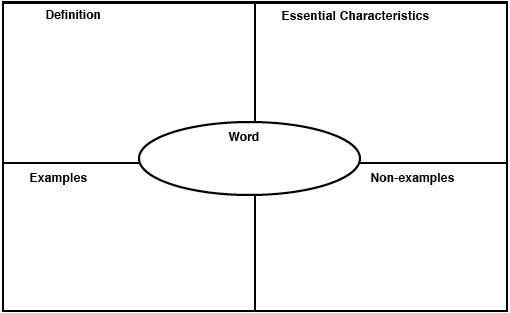 Tribute- a gift to show gratitude or respect for security or protection.  (Aztecs required places they conquered to pay them tribute)Chinampas-floating gardens used to grow foodGlyph-a symbol or figure representing a sound or objectCity-state- an area with its own government and systems in placeSacrifice- an act of slaughtering an animal or person or surrendering a possession as an offering to a god or a supreme beingSlash and burn agriculture- a method for growing crops in which all vegetation is cut down and then burned.  In new blank space you will plant the crops you do want growing.Causeway- a raised road across low or flat landAqueduct- an artificial channel for moving water from place to placeDike- a long wall or embankment built to prevent floodingMaize- the technical term for cornMeso America- the area of North America that includes Central America, Mexico, and all the countries in between North and south America